HORNDEAN PARISH COUNCIL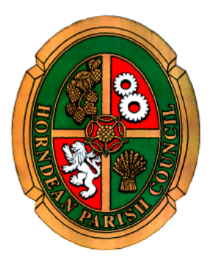 PLANNING AND PUBLIC SERVICES COMMITTEETHE MINUTES OF THE PLANNING AND PUBLIC SERVICES COMMITTEE MEETING HELD AT JUBILEE HALL ON MONDAY14TH FEBRUARY, 2022 AT 7.00PM.PRESENT:  	Mrs E Tickell (Vice Chairman), Mrs L Evans, D Prosser,P Little, R VeitchIN ATTENDANCE:      Carla Baverstock-JonesGill Foster (Minute Taker)PUBLIC 			1 member of the public was present				 Cllr S FreemanP 0125 21/22 		TO RECEIVE APOLOGIES FOR ABSENCEApologies were received from Cllrs P Beck & Mrs I Weeks.P 126 21/22 		TO RECEIVE ANY DECLARATIONS OF INTERESTThere were none.P 127 21/22		TO RECEIVE AND APPROVE THE MINUTES OF THE PLANNING COMMITTEE 				HELD ON 10TH JANUARY 2022It was RESOLVED that the minutes of the Planning Committee meeting held on 20th January 2022 were duly signed as a true record of the meeting.P 128 21/22		TO OPEN THE MEETING TO MEMBERS OF THE PUBLICThe meeting was duly opened.P 129 21/22		TO DISCUSS AND NOTE ANY PLANNING APPEALSCllr Mrs E Tickell referred to the Hampshire appeal APP/Y9507/W/21/3276708 Land East of, New Barn Farm Lane, Blendworth, Waterlooville.  This was duly noted.P 130 21/22		TO CONSIDER PLANNING APPLICATIONS AND NOTE DECISION LIST59460/001			4 Dorset Close, Horndean, Waterlooville, PO8 9JGVariation of condition 3 of 59460 - to allow substitution of plans (amended plans rec. 05.01.21)Ward:  MurrayCllr Rep:  Cllr R VeitchThis Application was to be noted.  Duly noted.57160			42 Derwent Close, Horndean, Waterlooville, PO8 0DHFirst floor side extensionWard:  MurrayCllr Rep:  Cllr R VeitchCllr R Veitch referred to his Report, attention was drawn to the design and appearance and a short discussion took place.RECOMMENDATION: OBJECTION for the following reasons:  The design would seem to contravene Policy CP-29 Design, and there seems to be only one full parking space at the front of the property (a second vehicle is being parked half on the front of the property and half on the roadway) in contravention of the Parking SPD59632			48 Victory Avenue, Horndean, Waterlooville, PO8 9PJPrior notification for single storey development extending 4 metres beyond the rear wall of the original dwelling, incorporating an eaves height of 3 metres and a maximum height of 3.5 metres.Ward:  MurrayCllr Re:  Cllr R VeitchRECOMMENDATION:   This is a technical assessment based on the information and evidence supplied by the Applicant in support of the application. The decision is one to be made by the case officer.21165/056			Merchistoun Hall, 106 Portsmouth Road, Horndean, Waterlooville, PO8 9LJInstallation of gates to the entrances of the grounds at Merchistoun Hall (as amended by plans rec. 18.01.22).Ward:  MurrayCllr Rep:  Cllr R VeitchThis Application was duly be noted.59591/002			37 Wagtail Road, Horndean, Waterlooville, PO8 9YDPrior notification for single storey development extending 4.378 metres beyond the rear wall of the original dwelling, incorporating an eaves height of 2.875 metres and a maximum height of 3.150 metres.Ward:  MurrayCllr Rep:  Cllr R VeitchRECOMMENDATION:  This is a technical assessment based on the information and evidence supplied by the Applicant in support of the application. The decision is one to be made by the case officer.28683/032			Crookley Park House, Blendworth Lane, Horndean, Waterlooville, PO8 0ADProposed works to trees (See tree report.)Ward:  Kings & BlendworthCllr Rep:  Cllr Mrs I Weeks		Cllr Mrs E Tickell referred to Cllr Mrs I Weeks Report. A short discussion took place with reference to changing the recommendation to No Objection and planting replacement trees.RECOMMENDATION:  NO OBJECTION provided that the Tree Officer agrees that the work is necessary, comprises routine management, will be for the long term benefit of the trees and the work is carried out by properly qualified personnel at the correct time of year. For those trees being felled, there should be replacement planting as offered by the Applicant.25811/007			29 Victory Avenue, Horndean, Waterlooville, PO8 9PJAlterations and extensions to existing dwelling to provide Hydrotherapy pool and to enlarge the therapy room, accessible bathroom and accessible bedroom as well as additional storage and parking areasWard:  Kings & BlendworthCllr Rep:  Cllr P BeckCllr Mrs E Tickell referred to Cllr P Beck’s Report (please see attached Report Schedule).RECOMMENDATION:  NO OBJECTION59604			22 Kings Mede, Horndean, Waterlooville, PO8 9TNProposed new garage, following the demolition of existing garage.Ward:  Kings & BlendworthCllr Rep:  Cllr P BeckCllr Mrs E Tickell referred to Cllr P Beck’s Report (please see attached Report Schedule).RECOMMENDATION:  NO OBJECTION	The decision list was duly noted.P 131 21/22		TO DISCUSS REPRESENTATION OF HORNDEAN PARISH COUNCIL AT		FORTHCOMING EHDC’S PLANNING COMMITTEE MEETING ON 17TH FEBRUARY 2022. Cllr Mrs E Tickell advised that there was nothing that affects HPC.P 132 21/22		TO NOTE THE DATE OF THE NEXT MEETING AS MONDAY 7TH MARCH 2022.The date was duly noted.Meeting ended:  19.19							…………………………………………….							Chairman							…………………………………………….							Date